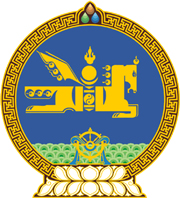 МОНГОЛ  УЛСЫН  ХУУЛЬ2017 оны 02 сарын 02 өдөр				                       Төрийн ордон, Улаанбаатар хотТӨМӨР ЗАМЫН ТЭЭвРИЙН ТУХАЙХУУЛЬД ӨӨРЧЛӨЛТ ОРУУЛАХ ТУХАЙ1 дүгээр зүйл.Төмөр замын тээврийн тухай хуулийн 11 дүгээр зүйлийн 11.1.3 дахь заалтын “байгалийн гамшиг, сүйрэл, ослын хор уршгийг арилгах,” гэснийг “гамшгийн хор уршгийг арилгах,” гэж, 11 дүгээр зүйлийн 11.1.4 дэх заалтын “байгалийн гамшиг, төмөр замын сүйрэл, осол, гологдлын хор уршгийг арилгах” гэснийг, 25 дугаар зүйлийн 25.5 дахь хэсгийн “байгалийн гамшиг, гал түймэр, осол, сүйрэл, гологдлын хор уршгийг арилгах” гэснийг, мөн зүйлийн 25.6, 25.8 дахь хэсгийн “байгалийн гамшиг, осол, сүйрэл, гологдлын хор уршгийг арилгах” гэснийг “гамшиг, ослын болон гологдлын хор уршгийг арилгах” гэж тус тус өөрчилсүгэй. 2 дугаар зүйл.Энэ хуулийг Гамшгаас хамгаалах тухай хууль /Шинэчилсэн найруулга/ хүчин төгөлдөр болсон өдрөөс эхлэн дагаж мөрдөнө.МОНГОЛ УЛСЫН ИХ ХУРЛЫН ДАРГА 					М.ЭНХБОЛД